    Colegio República Argentina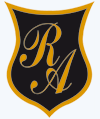 O’Carrol  # 850-   Fono 72- 2230332                    Rancagua     MATEMÁTICA 4° BÁSICO SEMANA 10 DEL 1 AL 5 DEJUNIOPara conocer: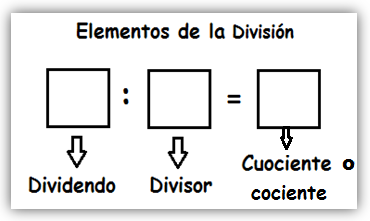 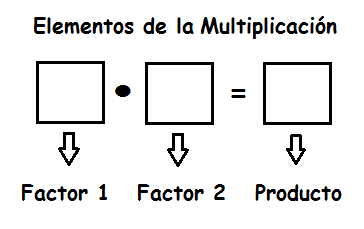 Introducción:Buenos días mis niñitas. Espero que estén tranquilas y descansadas. Las queremos mucho a cada una.Esta semana resolveremos problemas de multiplicación y división planteando la pregunta y usando  una  estrategia de 4 pasos para  profundizar en el estudio de los problemas multiplicativos. No olviden enviar dudas y respuestas a sus profesoras  a los siguientes correos:CAROLINA ABARCA carolina.abarca@colegiorepublicaargentina.clCARMEN ARAYA carmen.araya@colegio-republicaargentina.clNATHALY HORMAZÁBAL nathaly.hormazabal@colegio-republicaargentina.clFERNANDA MUÑOZ fernanda.munoz@colegio-republicaargentina.clEvelyn Muñoz evelyn.munoz@colegio-republicaargentina.clOA: Resolver problemas de multiplicación y  división, planteando la pregunta del problema y ocupando 4 pasos distintos para organizar tu información.Contenidos: La división como repartición y agrupamiento de una medida Estrategia de 4 pasos para determinar soluciones.Términos de la multiplicación  y la división.